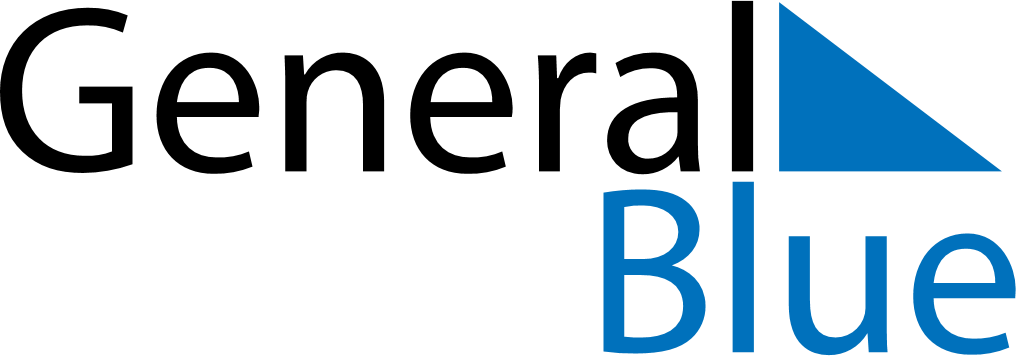 February 2027February 2027February 2027CameroonCameroonSundayMondayTuesdayWednesdayThursdayFridaySaturday12345678910111213Youth Day141516171819202122232425262728